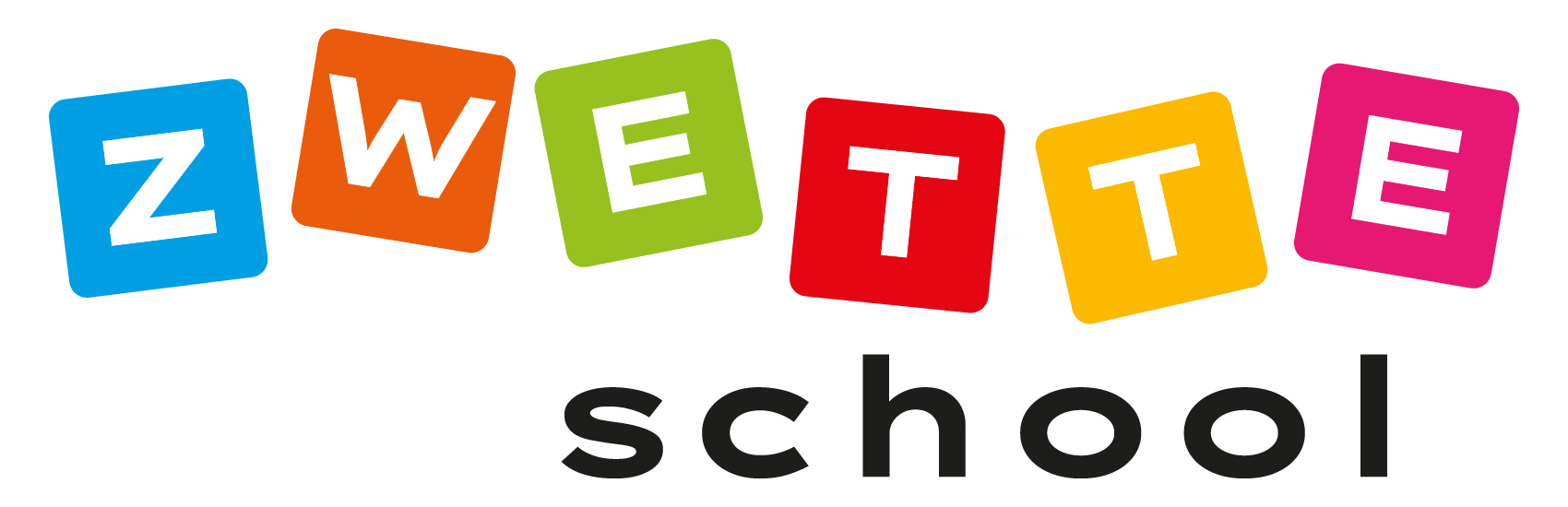 SchooljaarplanZwetteschool2022-2023SchoolinformatieJaarverslag 2021 - 2022Algemeen beeldSchoolontwikkeling: De leerlingaantallen zijn hetzelfde gebleven ten opzichte van vorig jaar. Er zijn een flink aantal kinderen vertrokken door verhuizing, keuze voor ander type onderwijs, verwijzing naar speciaal onderwijs. Er zijn er ook weer net zoveel voor teruggekomen. Gezien het aantal rondleidingen en de grote peutergroepen bij Kinderwoud zullen we de komende periode licht groeien. Op de valreep voor de kerstvakantie hebben we te horen gekregen dat de gemeenteraad akkoord is met de gevraagde investering om het voorste gedeelte van de school te renoveren en te verduurzamen. Helaas gedurende het jaar zijn er een aantal randvoorwaarden naar voren gekomen die zorgen voor vertraging in het proces, wordt vervolgd.Het nieuwe logo is inmiddels aangebracht op de ramen bij het kleuterplein en aan de achterkant van de school. Ook zijn er tasjes en nieuwe shirts bedrukt met het logo, een vrolijk geheel. We willen het nieuwe logo nog gaan vieren met elkaar, dit gaan we bij de start van het nieuwe schooljaar doen.  Organisatie: In de eerste periode van het schooljaar hebben we in mindere mate te maken gehad met COVID-19. Er hebben twee groepen in quarantaine gezeten, hier is geen grote uitbraak uit voortgevloeid. De wijziging in het beleid dat hele groepen niet meer in quarantaine hoeven bij een positief geteste leerling of leerkracht geeft continuïteit in het onderwijs. We hebben te maken gehad met kortdurende uitval van collega’s. Dit konden we, mede door de interne invalpoule en samenwerking met Semko, goed opvangen.
 In het laatste kwartaal van 2021 hebben we behoorlijk te maken gehad met COVID-19, zowel onder onze leerlingen en ouder(s)/verzorger(s) als onder een aantal personeelsleden. Met het nodige kunst en vliegwerk, flexibiliteit van de collega’s en werelddocenten heeft het onderwijs zijn doorgang kunnen vinden.  In het eerste kwartaal hebben we in minder met corona te maken gehad. Wel viel op dat de collega's die twee jaar geen corona hebben gehad, het nu wel kregen. Gelukkig ging het niet in grote getalen en was het behapbaar om inval te organiseren.  Kwaliteitszorg: De eerste lesbezoeken hebben plaats gevonden in september, deze zijn gedaan door Brenda Kokje en Lotte Huisman. Dit in het kader van het traject technisch en begrijpend lezen. Er zijn een aantal zaken opgevallen waar quick wins gemaakt kunnen worden. Bijvoorbeeld door de kinderen vaker in tweetallen te laten overleggen in plaats van leerkracht vraagt 1 leerling en leerling geeft antwoord, zo zijn alle leerlingen actiever bij de les betrokken. De opdrachten in het werkboekje van de technisch leesmethode dragen vaak niet bij aan het meters maken met lezen, we maken hier keuzes in. Het traject technisch lezen en begrijpend lezen zou vervolg krijgen op de studiedag van 3 december. Helaas is dit niet doorgegaan, we mochten alleen nog online vergaderen en daarmee zou de opdracht die we met elkaar zouden doen niet het gewenste rendement opleveren. Tijdens deze studiedag zijn we aan de slag geweest in de projectgroepen en is de administratie n.a.v. de oudergesprekken bijgewerkt en hebben de leerkrachten de gelegenheid gekregen om hun groep goed in beeld te brengen.In het eerste kwartaal van 2022 zijn we verdergegaan met begrijpend lezen. We zijn aan de slag gegaan met het gezamenlijk ontwerpen van lessen en hebben een tweetal lesopbouwen (eentje voor groep 1-3 en eentje voor groep 4-8) besproken. Aan de hand van deze formats zijn er begin april en eind mei/begin juni lesbezoeken gedaan door Brenda en Lotte. We merken dat door andere werkvormen te gebruiken, andere soorten teksten te zoeken de motivatie en betrokkenheid van zowel de leerlingen als de leerkrachten wordt vergroot en dat is grote winst! Daarnaast is de trendanalyse gedeeld met het team en zijn de collega’s meegenomen in het sturen op referentieniveaus. Na de herfstvakantie is iedereen gestart met een nieuwe week/dagplanning waarin ruimte is om de ontwikkeling van de kinderen beter te volgen. Het doel is om inzichtelijk te maken wat we met de kinderen doen en wanneer doelen behaald zijn.  Deze weekplanning werkt prettig omdat er een groter gedeelte beschikbaar is om de zorg/ontwikkeling in beeld te brengen. Het opschrijven van de doelen werd als extra werk beschouwd, omdat deze ook al duidelijk in de methodes benoemd worden. We zijn nog niet tevreden wat betreft de weekplanning en daarin goed kunnen laten zien waar leerlingen staan in hun ontwikkeling. Dit krijgt volgend schooljaar vervolg. Speerpunten 2021 – 2022Specifiek, activiteiten, monitoring, we zijn tevreden als, evaluatieDe speerpunten beschrijven we volgens de 7W-methode. Waarom, wie, wat, waar, waarmee, welke wijze en wanneer.Nationaal plan onderwijsUitvoering plan naar aanleiding van schoolscan 2021. De opbrengsten voor technisch lezen en begrijpend lezen zijn onvoldoende. Het niveau omhoog brengen op de vakgebieden technisch en begrijpend lezen is een van de twee speerpunten voor komend schooljaar. De twee speerpunten passen in het Nationaal Plan Onderwijs (NPO) en bij wat er nodig is voor onze leerlingen. Uit de menukaart kiezen we in ieder geval voor de professionalisering van de collega’s en de doorgaande ontwikkeling/leerlijn en zicht op ontwikkeling. Deze worden verwerkt in de twee focusspeerpunten. Daarnaast willen we de NPO-gelden inzetten voor extra handen in de klas met als uitgangspunt dat de leerkrachten instructie geven aan kleine groepjes en de leerkrachtondersteuner/onderwijsassistent de andere kinderen in de klas bedient. Vanuit de NPO-gelden zetten we in op zwemonderwijs. We hebben gezien hoe de techniek met name bij de kinderen groep 5-6 achterblijft. We vinden dit ontzettend belangrijk, omdat de afgelopen twee jaar de zwembaden langere tijd dicht zijn geweest, zien we dat de zwemtechnieken achteruit zijn gegaan. We wonen in een waterrijke omgeving en willen de kinderen een stuk veiligheid en zelfredzaamheid meegeven.De creatieve doorgaande lijn op gebied van muziek, drama en handvaardigheid is door de jaren heen naar de achtergrond geraakt. Door de coronaperiode is de focus met name gelegd op rekenen, taal, spelling, technisch en begrijpend lezen. Leerlingen die creatief zijn, komen hierdoor minder tot hun recht en worden minder uitgedaagd. Onze school staat voor de brede ontwikkeling van het kind, ook zijn/ haar (creatieve) talenten en kwaliteiten. Door hier komende twee jaar op te investeren willen we een goede doorgaande lijn op creatief gebied neerzetten. Hiervoor schakelen we de hulp van een externe partij in met als doel over twee jaar dit zelf te kunnen.Speerpunt 1 Traject technisch en begrijpend lezenMenukaart: B, Effectievere inzet van onderwijs om kennis en vaardigheden bij te spijkeren => technieken voor begrijpend lezen
F, Professionalisering die nodig is om gekozen interventies te kunnen uitvoeren, zoals coaching of gerichte trainingen. Schoolontwikkeling en verbetercultuur.Inspectiekader: OP1 Aanbod, OP3 didactisch handelen, OR1 resultaten
Waarom?
Vanuit het team kwam de vraag: ‘Maken wij wel optimaal gebruik van onze begrijpend lezen methode en hoe geef je een goede begrijpend lezen les.’ Hierop voortbordurend kwamen we uit dat om goed te kunnen begrijpend lezen, het technisch lezen op orde moet zijn. We zien dat de leesresultaten beter kunnen, maar ook de motivatie om te lezen lijkt bij veel kinderen minder groot. We willen hier een verbeterslag in maken.Daarnaast zien we vanuit de schoolscan dat onze resultaten voor wat betreft technisch lezen en begrijpend lezen achterblijven. Zie ook Wat?Wie?Het traject is voor de leerkrachten, onderwijsassistenten, IB. 
Verantwoordelijk zijn de taalcoördinatoren en IB voor de monitoring en opbrengsten van dit traject.Wat?We willen een brede aanpak, waarbij het aanbod, gebruik van methodes, de didactische vaardigheden, de doorgaande lijn vanaf de kleutergroepen en de borging van de werkwijze en afspraken belangrijke aspecten zijn. Hierbij vormt de aandacht voor boekpromotie en leesplezier een belangrijk verbeterpunt. Tijdens dit ontwikkeltraject is het van belang om kennis en vaardigheden, theorie en praktijk met elkaar te verbinden. 
Er worden gericht lesobservaties (door trajectbegeleider Brenda Kokje van Bureau Meesterschap) gedaan waarbij feedback en teamleren leiden tot versterking van de dagelijkse lespraktijk.We streven de volgende doelen na:Kennis versterken over effectief leesonderwijsOptimaliseren van methodisch aanbod (zowel technisch als begrijpend lezen)In de groepen 1 t/m 3 worden effectieve lessen leesbegrip gegevenDe lessen begrijpend lezen in de groepen 4 t/m 8 zijn effectief, doelgericht en activerendVerhogen van de leesmotivatie en het leesplezier (en betekenisvol maken)Vormgeven aan differentiatie op het leesgebiedVerbinding maken met andere vakken (transfer)Gebruik maken van toets resultaten en analyses bij de keuzes in het leesonderwijsAnalyse HCO doelen, bereiken we deze?Deze analyse betreft de midden toetsen. (Drie jaar geleden hebben we ons spelling aanbod aangepakt, met nu als resultaat dat tien groepen hun verwachte vaardigheidsgroei behaald hebben. Twee groepen hebben het niet behaald. )Als we naar onze verwachte vaardigheidsscores kijken wat betreft technisch lezen en begrijpend lezen, zien we dat de groepen 3 technisch lezen (begrijpend lezen m3 en e3 nog geen afname), een groep 4 en 5 technisch lezen en een groep 4 het begrijpend lezen hun verwachte vaardigheidsgroei behalen. Er is dus 1 groep die de verwachte vaardigheidsgroei behaald op begrijpend lezen, en 7 groepen behalen deze niet.Bij de midden afname hebben we niet alle leerlingen DMT afgenomen in de groepen 7 en 8, waardoor dit een vertekend beeld kan geven. Bij de eind afname nemen we wel alle leerlingen mee met de toetsing, waardoor we een compleet beeld krijgen. We bepalen onze doelen op basis van onze eind vaardigheidsscores. Schooljaar 2021-2022 kunnen we bekijken of ons traject de beoogde resultaten oplevert. Doelen technisch lezen DMT:Doelen begrijpend lezen:Waar?
Op school en in de klas.Waarmee?
Traject technisch en begrijpend lezen onder begeleiding van Brenda Kokje van Bureau Meesterschap. 
Welke wijze?Inventarisatie van de aanwezige kennis met betrekking tot technisch lezen en het gebruik van de methode.Lesbezoeken technisch lezen/ontluikende geletterdheid/fonemisch bewustzijnTeambijeenkomsten en studiedagen technisch lezen/begrijpend lezen en luisterenLesbezoeken begrijpend lezen-en luisterenTeambijeenkomst begrijpend lezen en analyse opbrengsten leesonderwijsConsult directie, intern begeleider en taalcoördinatoren (voortgang traject)Consult taalcoördinatoren, afspraken maken over taken van taalcoördinatoren in de begeleiding van het team tijdens het traject en na afloop van de externe begeleiding. Afspraken maken over borging.Wanneer?
Speerpunt 2 Zicht op ontwikkeling/doorgaande lijn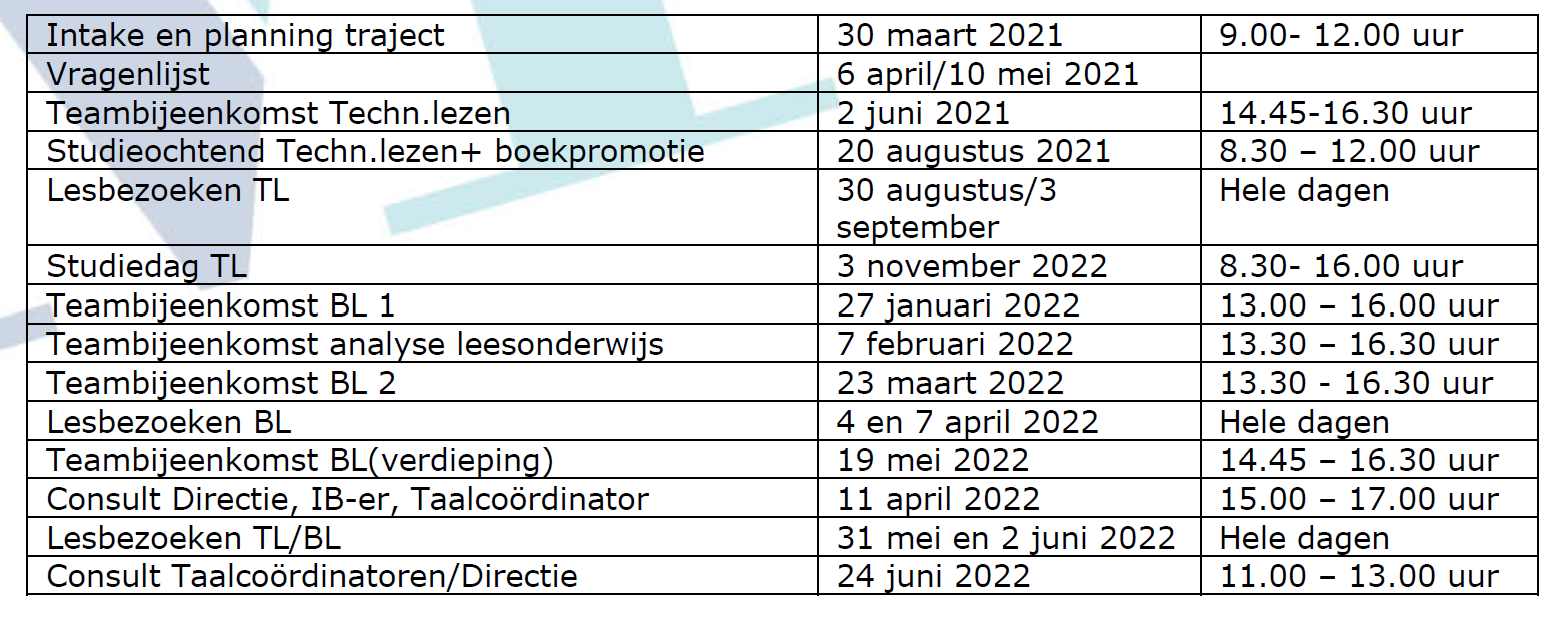 Menukaart: F, schoolontwikkeling en verbetercultuur
Inspectiekader: OP2 Zicht op ontwikkelingWaarom
Afgelopen schooljaar zijn we bezig geweest om vanuit de analyse de leerbehoefte van de leerlingen in kaart te brengen om vervolgens hier het aanbod op af te stemmen. Wat we nog niet goed genoeg kunnen laten zien in onze weekplanning is welke vervolgacties we doen met welke leerlingen en hoe we laten zien dat het doel wel of niet behaald is en wat dan weer een eventuele vervolgstap is. Hier willen we komend schooljaar een modus of werkwijze in vinden die met minimale registratie het optimale inzicht geeft. 

Wie
Leerkrachten en IB zijn hierin aan zet. Er is nu een opzet voor een weekplanning, de stap om na de analyse het op een eenvoudige en inzichtelijke wijze terug te laten komen moet nog gezet worden.IB is verantwoordelijk voor monitoring en borging van dit speerpunt.Wat
Ontwikkelen van een cyclisch proces. Van het verzamelen van gegevens door middel van methode gebonden en niet-methode gebonden toetsen, lesobservaties, gesprekken met leerlingen naar het in kaart brengen van de leerbehoefte van de leerling. Waarbij de vervolgacties in de weekplanningen zichtbaar zijn en het duidelijk is of de vervolgacties voldoende zijn geweest om het doel te behalen of wanneer dit niet zo is wat dan de eventuele vervolgstappen zijn.

Waar
Zichtbaarheid in weekplanning.

Waarmee
Observaties door directie en IB. De grote kijkwijzer (OP3) wordt hiervoor gebruikt. Onderdeel 7.2 systematisch volgen en analyseren van de voortgang en 8.3 uitvoering (extra) ondersteuning, begeleiding en zorg worden gebruikt om dit punt meetbaar te maken. Een eerste observatie vindt gelijktijdig plaats met de observatie uit speerpunt 1.Welke wijze
Lesobservaties door directie en IB, inzage weekplanningen en zorgmap. Informatie inwinnen wat betreft het systematisch werken aan leerdoelen, Klasseplan bekijken.
Tijdens teamoverleggen komen de leerlijnen spelling, rekenen, technisch en begrijpend lezen aan bod.
Wanneer (tevreden)de doorgaande lijn betreffende de leerdoelen helder is voor de leerkrachten en de leerdoelen van rekenen en spelling voor de kinderen duidelijk en inzichtelijk zijn. de gegevens verkregen vanuit de analyse gekoppeld kunnen worden aan de leerlijnen en aan de weekplanning. er een cyclus is van analyse van data, in kaart brengen leerbehoefte van de leerling, vervolgstappen en behaalde doelen en zo niet welke vervolgstappen er dan genomen worden om de doelen wel te behalen of in kaart gebracht is waar de stagnatie zit en hoe daar mee om te gaan. Evaluatie speerpuntenBij DMT cito afname in juni 2022 is te zien dat juist andere groepen niet hun beoogde vaardigheidsgroei behaald hebben dan bij de midden afname. Bij de midden cito hebben bij DMT de groepen 3b, 4a en 5b de scores niet behaald, en bij de eind cito de groepen 4b, 5a, 6 en 7b. Het scheelt meestal maar 1 of 2 punten maar is toch opvallend. Goed om te zien dat de groepen die de midden cito niet hun beoogde doel bereikten, dit wel bij de eind cito doen. Bij begrijpend lezen zijn het juist wel dezelfde groepen die de beoogde doelen niet behaald hebben. Tijdens zowel de midden als eind afname waren dit de groepen 5b en 7a. We blijven goed monitoren en verwachten dat met het doorgaan van het traject technisch lezen en begrijpend lezen de opbrengsten zullen verbeteren.
Leerkrachten zijn zich dit jaar meer bewust geworden van het werken vanuit de analyse en dit zichtbaar maken in dag- en weekplanningen. Toch moet dit nog beter en gaan we hier volgend schooljaar wederom mee aan de slag.School Indicatoren 
Wat de leerlingaantallen betreft zijn we tevreden. Wat opvalt is dat er op het moment veel verhuizingen plaats vinden. Er is meer in- en uitstroom in de hogere groepen. We zien ook een toename vanuit het Van Harinxmaland, er zijn veel groep 1 leerlingen ingestroomd. In schooljaar 2022-2023 vertrekt er een grote groep leerlingen, dit zal een dip geven in het leerlingaantal.
Wat betreft de begroting en uitgaven liggen we op schema.In de gesprekken met de medewerkers met directie geeft men aan over het algemeen tevreden te zijn. Er is hier en daar wel eens wat, maar wanneer dit bespreekbaar gemaakt wordt, is er vaak een oplossing. Dit schooljaar is er een collega langdurig ziek geweest, zij heeft te maken gehad met de gevolgen corona. Daarnaast hebben we behoorlijk last gehad van kortdurende uitval met name door COVID-19 en in de tweede helft van het schooljaar de griep. Er zijn een aantal collega's met een vervelende thuissituatie, waaronder scheiding. Zij hebben vanuit de werkgever ondersteuning gekregen in de vorm van Sheela van Solt. Hierdoor konden zij blijven staan en is er geen uitval geweest.De resultaten van de Route 8 (eindtoets groep 8) liggen onder het landelijk gemiddelde. Met name het rekenen is onder de maat. De opbrengsten zijn niet volgens verwachting. Vanuit de M-toetsen zagen we dit niet aankomen en dit heeft ons enigszins verrast op groepsniveau. Wanneer we kijken op individueel niveau dan zijn de resultaten naar verwachting.
Het technisch en begrijpend leesniveau wilden we omhoog hebben. We zijn gestart met een schoolbreed traject. We zien dat de leesmotivatie enorm is toegenomen. Kinderen hebben plezier in lezen. De resultaten zijn nog niet voldoende omhooggegaan. Dit lijkt meer tijd nodig te hebben. Daarom zetten we ook het traject technisch lezen en begrijpend lezen door in schooljaar 2022-2023. De WMK-kaarten afnemen, zoals we in onze ambitie/doel hadden opgenomen heeft niet plaats gevonden. We krijgen dit niet van de grond. We nemen de tijd er niet voor om hierin te duiken en uit te zetten. De directie heeft een training kwaliteitsmanagement gevolgd samen met de medewerker kwaliteit van het servicebureau. Dit heeft geleid tot nieuwe inzichten en een duidelijke kwaliteitscyclus op meerdere niveaus. Dit wordt verder uitgewerkt in schooljaar 2022-2023.Er blijven stappen gezet worden op het gebied van didactisch handelen, het gesprek hierover vindt steeds meer op inhoudelijk gebied plaats en vindt grotendeels plaats in de bouwen en parallelgroepen. Het is steeds normaler om elkaar te bevragen naar aanpak en werkwijze. Daarnaast wordt er steeds beter en meer samengewerkt. Winst is nog te behalen in het in beeld hebben van onze eigen kwaliteiten en daar gebruik van te maken. Als we kijken naar ons pedagogisch klimaat dan zijn we hier tevreden over. We hebben, soms grote, maar leuke groepen, de kinderen gaan met plezier naar school. Kinderen die niet lekker in hun vel zitten zijn grotendeels in beeld en hier is hulp op ingezet.
Volgend jaar zetten we wederom in op de doorgaande lijn op de verschillende vakgebieden en specifiek op technisch en begrijpend lezen en rekenen.
Met de diverse stakeholders waar wij mee te maken hebben is er een goede samenwerking. We profileren ons als positieve school in beweging en zoeken hierbij actief de samenwerking op door mee te doen aan verschillende projecten, bijvoorbeeld de Kinderconferentie in gezamenlijkheid met de gemeente.
 Eind 2021 is bekend geworden dat de gemeente een financiering wil doen wat betreft verduurzaming van het gebouw, gedeelte 1970. Helaas zitten er een aantal randvoorwaarden aan, waar niet aan voldaan kan worden door de stichting. Doordat er ook een wisseling in wethouders in de gemeente is, zullen er weer nieuwe gesprekken gevoerd moeten worden. Er zijn verschillende ideeën, echter moet er wel goed onderzocht worden wat de haalbaarheid is. 
Op het gebied van facilitair moeten we goed gaan kijken naar het meubilair. In sommige groepen staan er veel verschillende leerlingsetjes. Hier moeten we voor de nieuwe begroting 2023 op inspelen. Op ICT gebied hebben we een flink aantal iPads vervangen. Kansen en risico’sRisico’sInstroom in onderbouw (ruimte en voldoende formatie)Financiering gemeente renovatie/verduurzamingUitstraling gebouw en pleinOpbrengsten groep 8In bovenbouw relatief veel leerlingen met eigen leerlijnKansenTraject technisch en begrijpend lezenWerken met OA2SE in de groepen 1 t/m 4Goede samenwerking KinderwoudMaster Talentontwikkeling en diversiteitWerken met projectgroepenVisie in beeldInstroom in onderbouwConclusieHet is wederom een bijzonder jaar geweest, waarin veel zaken de revue zijn gepasseerd. We kijken met trots terug hoe we als team met alle zaken die op ons pad zijn gekomen zijn omgegaan. Er is nog genoeg te doen en te ontwikkelen, deze zaken hebben we helder en nemen we op in de speerpunten en het schooljaarplan van schooljaar 2022-2023.
We zien het komende schooljaar met vertrouwen tegemoet en zijn klaar om alle ontwikkelingen verder door te zetten en uit te werken.Schooljaarplan 2022-2023AlgemeenVoor komend schooljaar werken we met de twee speerpunten die we afgelopen schooljaar ook hadden. We merken dat het van belang is om deze twee speerpunten, technisch lezen en begrijpend lezen en de doorgaande lijn/zicht op ontwikkeling verder uit te diepen en te borgen. 

Traject technisch lezen en begrijpend lezen
Afgelopen jaar zijn we gestart met het traject technisch lezen en begrijpend lezen. Het betreft een schoolbrede aanpak waarbij het aanbod, het gebruik van de methodes, de didactische vaardigheden van de leerkrachten, de doorgaande lijn vanaf de kleutergroepen en de borging belangrijke aspecten zijn. Komend schooljaar gaan we herhalen, verdiepen en borgen. Aan het einde van dit traject is duidelijk omschreven hoe er op de Zwetteschool gewerkt wordt op het gebied van technisch lezen en begrijpend lezen.Doorgaande lijn/zicht op ontwikkeling
Vanuit de NPO-gelden worden de taal-en reken coördinatoren gefaciliteerd in tijd om de doorgaande lijn goed weg te zetten. De focus heeft het afgelopen jaar gelegen op lezen, we merken dat hierdoor het taal-en rekenonderwijs wat minder aandacht krijgt. Door hierop te investeren willen we het taal-en rekenonderwijs een boost geven. Daarnaast is er behoefte om de doorgaande lijnen op meerdere gebieden goed in kaart te brengen. Dit gaan we doen in de projectgroepen en op teamvergaderingen. Volgend schooljaar gaan we meer insteken op overleggen met het gehele team om een goede afstemming op inhoudelijk gebied, per vakgebied en op praktisch gebied te krijgen en te borgen in het Zwettehandboek.NPO-gelden
Vanuit de NPO-gelden zetten we in op extra handen in de klas, scholing leerkrachten op het gebied van technisch lezen en begrijpend lezen, faciliteren van de taal-en reken coördinatoren, een breed aanbod bewegingsonderwijs en daarnaast zetten we de NPO-gelden ook in om ons aanbod op het gebied van cultuur en creativiteit te vergroten.
Speerpunten 2022-2023De speerpunten beschrijven we volgens de 7W-methode. Waarom, wie, wat, waar, waarmee, welke wijze en wanneer.Speerpunt 1 Traject technisch en begrijpend lezenMenukaart: B, Effectievere inzet van onderwijs om kennis en vaardigheden bij te spijkeren => technieken voor begrijpend lezen
F, Professionalisering die nodig is om gekozen interventies te kunnen uitvoeren, zoals coaching of gerichte trainingen. Schoolontwikkeling en verbetercultuur.Inspectiekader: OP1 Aanbod, OP3 didactisch handelen, OR1 resultaten
Waarom?Afgelopen schooljaar is het team getraind op het gebied van technisch lezen en begrijpend lezen. We hebben met elkaar geconcludeerd dat er meer tijd nodig is om al het geleerde in de praktijk te brengen en eigen te maken. Er is meer oefentijd nodig om het gewenste resultaat te bereiken.

Wie?Het traject is voor de leerkrachten, onderwijsassistenten, IB. 
Verantwoordelijk zijn de taalcoördinatoren en IB voor de monitoring en opbrengsten van dit traject.Wat?We willen een brede aanpak, waarbij het aanbod, gebruik van methodes, de didactische vaardigheden, de doorgaande lijn vanaf de kleutergroepen en de borging van de werkwijze en afspraken belangrijke aspecten zijn. Hierbij vormt de aandacht voor boekpromotie en leesplezier een belangrijk verbeterpunt. Tijdens dit ontwikkeltraject is het van belang om kennis en vaardigheden, theorie en praktijk met elkaar te verbinden. 
Er worden gericht lesobservaties (door trajectbegeleider Brenda Kokje van Bureau Meesterschap) gedaan waarbij feedback en teamleren leiden tot versterking van de dagelijkse lespraktijk.We streven de volgende doelen na:Kennis versterken over effectief leesonderwijsOptimaliseren van methodisch aanbod (zowel technisch als begrijpend lezen)In de groepen 1 t/m 3 worden effectieve lessen leesbegrip gegevenDe lessen begrijpend lezen in de groepen 4 t/m 8 zijn effectief, doelgericht en activerendVerhogen van de leesmotivatie en het leesplezier (en betekenisvol maken)Vormgeven aan differentiatie op het leesgebiedVerbinding maken met andere vakken (transfer)Gebruik maken van toets resultaten en analyses bij de keuzes in het leesonderwijsAnalyse HCO doelen, bereiken we deze?We willen aan het einde van het schooljaar 2022-2023 dat alle groepen hun beoogde vaardigheidsscore behalen.
Doelen technisch lezen DMT:Doelen begrijpend lezen:Waar?
Op school en in de klas.Waarmee?
Traject technisch en begrijpend lezen onder begeleiding van Brenda Kokje van Bureau Meesterschap. 
Welke wijze?Inventarisatie van de aanwezige kennis met betrekking tot technisch lezen en het gebruik van de methode.Lesbezoeken technisch lezen/ontluikende geletterdheid/fonemisch bewustzijnTeambijeenkomsten en studiedagen technisch lezen/begrijpend lezen en luisterenLesbezoeken begrijpend lezen-en luisterenTeambijeenkomst begrijpend lezen en analyse opbrengsten leesonderwijsConsult directie, intern begeleider en taalcoördinatoren (voortgang traject)Consult taalcoördinatoren, afspraken maken over taken van taalcoördinatoren in de begeleiding van het team tijdens het traject en na afloop van de externe begeleiding. Afspraken maken over borging.Wanneer?
Zie jaarplanning

Speerpunt 2 Zicht op ontwikkeling/doorgaande lijnMenukaart: F, schoolontwikkeling en verbetercultuur
Inspectiekader: OP2 Zicht op ontwikkelingWaarom
Afgelopen schooljaar zijn we bezig geweest om vanuit de analyse de leerbehoefte van de leerlingen in kaart te brengen om vervolgens hier het aanbod op af te stemmen. Wat we nog niet goed genoeg kunnen laten zien in onze weekplanning is welke vervolgacties we doen met welke leerlingen en hoe we laten zien dat het doel wel of niet behaald is en wat dan weer een eventuele vervolgstap is. Hier willen we komend schooljaar een modus of werkwijze in vinden die met minimale registratie het optimale inzicht geeft. 

Wie
Leerkrachten en IB zijn hierin aan zet. Er is nu een opzet voor een weekplanning, de stap om na de analyse het op een eenvoudige en inzichtelijke wijze terug te laten komen moet nog gezet worden.IB is verantwoordelijk voor monitoring en borging van dit speerpunt.
Wat
Ontwikkelen van een cyclisch proces. Van het verzamelen van gegevens door middel van methode gebonden en niet-methode gebonden toetsen, lesobservaties, gesprekken met leerlingen naar het in kaart brengen van de leerbehoefte van de leerling. Waarbij de vervolgacties in de weekplanningen zichtbaar zijn en het duidelijk is of de vervolgacties voldoende zijn geweest om het doel te behalen of wanneer dit niet zo is wat dan de eventuele vervolgstappen zijn.

Waar
Zichtbaarheid in weekplanning.

Waarmee
Observaties door directie en IB. De grote kijkwijzer (OP3) wordt hiervoor gebruikt. Onderdeel 7.2 systematisch volgen en analyseren van de voortgang en 8.3 uitvoering (extra) ondersteuning, begeleiding en zorg worden gebruikt om dit punt meetbaar te maken. Een eerste observatie vindt gelijktijdig plaats met de observatie uit speerpunt 1.Welke wijze
Lesobservaties door directie en IB, inzage weekplanningen en zorgmap. Informatie inwinnen wat betreft het systematisch werken aan leerdoelen.
Tijdens teamoverleggen komen de leerlijnen spelling, rekenen, technisch en begrijpend lezen aan bod.
Wanneer (tevreden)De doorgaande lijn betreffende de leerdoelen helder is voor de leerkrachten en de leerdoelen van rekenen en spelling voor de kinderen duidelijk en inzichtelijk zijn. De gegevens verkregen vanuit de analyse gekoppeld kunnen worden aan de leerlijnen en aan de weekplanning. Er een cyclus is van analyse van data, in kaart brengen leerbehoefte van de leerling, vervolgstappen en behaalde doelen en zo niet welke vervolgstappen er dan genomen worden om de doelen wel te behalen of in kaart gebracht is waar de stagnatie zit en hoe daar mee om te gaan. Ambities en acties per School IndicatorAdresHugo de Grootstraat 2, 8603 BP te SneekTelefoon0515-412019Webadreswww.zwetteschool.nlAlgemeen mailadresAdministratie.zwetteschool@kykscholen.nlVoedingsgebiedDe Zwetteschool ligt in het noorden van Sneek. De leerlingen komen uit de omliggende wijken: Zwetteplan, Noorderhoek, Harinxmaland. Met name vanuit het Harinxmaland groeit het aantal kinderen.Leerlingenaantal316Schoolweging28,7Gebaseerd op 5 omgevingskenmerken:- opleidingsniveau van de ouders (gezinskenmerk)- gemiddelde opleidingsniveau van alle moeders op school (schoolkenmerk)-  het land van herkomst van de ouders (gezinskenmerk)- De verblijfsduur van de moeder in Nederland (gezinskenmerk)- Of ouders in de schuldsanering zitten (gezinskenmerk)Spreidingscijfer6,1(Hoe lager, des te kleiner de verschillen, hoe hoger, des te groter de verschillen)Samenstelling van de bevolking rondom de school, de aantrekkelijkheid en het imago van de school beïnvloeden dit getal. Het spreidingsgetal kan dus het gevolg zijn van beïnvloedbare ontwikkelingen in een wijk, maar kan eveneens het gevolg zijn van het gevoerde schoolbeleid.ReferentieniveausKenmerken leerlingpopulatie· Er zijn bijna evenveel meisjes als jongens op school· 10% van de leerlingen heeft een extern onderzoek gehad. Denk daarbij aan dyslexie, breed PO met IQ, TOS, rekenonderzoek· Het aantal leerlingen met diagnose dyslexie ligt onder het landelijke gemiddelde· Leerlingen waarbij het vermoeden is van dyslexie ligt hoger· Er zijn relatief weinig leerlingen met gediagnostiseerde gedragsproblematiek· Relatief veel leerlingen hebben te maken met echtscheidingsproblematiek· De schoolweging is 28,7 dit is bijna het landelijke gemiddelde· Ouders zijn redelijk betrokken bij school en bij hun kind(eren)· Zelfstandigheid van de leerlingen is gemiddeld· Leermotivatie van de leerlingen is gemiddeld· Er zijn opvallend veel grote niveauverschillen tussen de leerlingen in de bovenbouw.· Het is belangrijk om afwisselende en coöperatieve werkvormen aan te biedenGezien de populatie moeten de leerlingen op het landelijk gemiddelde functioneren.Aantal medewerkers26 medewerkersOmvang in fte17,5Samenstelling team21 leerkrachten, 1 leerkracht bewegingsonderwijs, 4 onderwijsassistenten, 1 conciërge, 1 administratief medewerker, 2 IB’ers, 1 schoolleiderSchoolvisieDe Zwetteschool is altijd in beweging. We willen onszelf blijven ontwikkelen en groeien in wie we zijn.  
We streven ernaar om kinderen eigenaar te maken van hun ontwikkeling op zowel cognitief gebied (kennis en vaardigheden) als op persoonlijke ontwikkeling (talenten en kwaliteiten). Kinderen zijn van nature nieuwsgierig en daar willen we optimaal gebruik van maken.  SchoolmissieOp de Zwetteschool gaan we voor de brede ontwikkeling van de kinderen. Daarmee bedoelen we dat we werken aan de ontwikkelingen van alle kwaliteiten en talenten van de kinderen. Op de Zwetteschool gaat het niet alleen om cognitief leren, maar werken we ook samen met de kinderen en hun omgeving aan een sociale school. Een sociale school betekent voor ons dat de kinderen op een positieve manier met elkaar omgaan en een veilig gevoel hebben en creëren voor elkaar.  
Groep’20-‘21/’21-‘22Behaalde VHS E ‘20-‘21Beoogde VHS M ‘21-‘22Behaalde VHS M ’21-‘22Beoogde VHS E ’21-‘22Behaalde VHS E ’21-‘22-    /3d-17193237-    /3b-171423283a/4a25464248503b/4b33505056534a/5a51657073724b/5b51656164715/670758190826a/7a75828489926b/7b76858690877a/b/88793--Groep’20-‘21/’21-‘22Behaalde VHS E ‘20-‘21Beoogde VHS M ‘21-‘22Behaalde VHS M ’21-‘22Beoogde VHS E ’21-‘22Behaalde VHS E ’21-‘223a/4a1101281371411513b/4b1151301331371454a/5a1291431521561574b/5b1451631651691675/61561701711761806a/7a1671801841881856b/7b1902032002042057a/b/8185197202--Domein Financiën Domein Personeel Domein KwaliteitDomein OnderwijsDomein SamenwerkingDomein huisvesting, facilitair en ICTGroep’20-‘21/’21-‘22Behaalde VHS E ‘20-‘21Beoogde VHS M ‘21-‘22Behaalde VHS M ’21-‘22Beoogde VHS E ’21-‘22Behaalde VHS E ’21-‘22-    /3d-17193237-    /3b-171423283a/4a25464248503b/4b33505056534a/5a51657073724b/5b51656164715/670758190826a/7a75828489926b/7b76858690877a/b/88793---Groep’20-‘21/’21-‘22Behaalde VHS E ‘20-‘21Beoogde VHS M ‘21-‘22Behaalde VHS M ’21-‘22Beoogde VHS E ’21-‘22Behaalde VHS E ’21-‘223a/4a1101281371411513b/4b1151301331371454a/5a1291431521561574b/5b1451631651691675/61561701711761806a/7a1671801841881856b/7b1902032002042057a/b/8185197202--Domein FinanciënDomein Financiën  Leerlingaantallen Prognose 1-10-2022 => 316Prognose 1-10-2023 => 305Ambitie lange termijn
We zien de groei vanuit het Van Harinxmaland op gang komen bij de kleuters. Het is moeilijk inschatten wat er daadwerkelijk komt. Daarnaast zien we ook veel verhuizingen vanuit het midden van het land en de Randstad richting Sneek.Groepen bij aanvang schooljaar (nog niet alle verhuizingen zijn hierin verwerkt)
Groep 1/2a => 19 leerlingenGroep 1/2b => 20 leerlingenGroep 1/2c => 20 leerlingenGroep 1/2d => 20 leerlingenGroep 3 => 25 leerlingenGroep 3/4 => 23 leerlingen
Groep 4 => 23 leerlingenGroep 5a => 20 leerlingenGroep 5b => 21 leerlingenGroep 6a => 22 leerlingenGroep 6b => 23 leerlingenGroep 7 => 25 leerlingenGroep 8a => 27 leerlingenGroep 8b => 28 leerlingen  Leerlingaantallen Prognose 1-10-2022 => 316Prognose 1-10-2023 => 305Ambitie lange termijn
We zien de groei vanuit het Van Harinxmaland op gang komen bij de kleuters. Het is moeilijk inschatten wat er daadwerkelijk komt. Daarnaast zien we ook veel verhuizingen vanuit het midden van het land en de Randstad richting Sneek.Groepen bij aanvang schooljaar (nog niet alle verhuizingen zijn hierin verwerkt)
Groep 1/2a => 19 leerlingenGroep 1/2b => 20 leerlingenGroep 1/2c => 20 leerlingenGroep 1/2d => 20 leerlingenGroep 3 => 25 leerlingenGroep 3/4 => 23 leerlingen
Groep 4 => 23 leerlingenGroep 5a => 20 leerlingenGroep 5b => 21 leerlingenGroep 6a => 22 leerlingenGroep 6b => 23 leerlingenGroep 7 => 25 leerlingenGroep 8a => 27 leerlingenGroep 8b => 28 leerlingen  FinanciënAlleen ambities benoemen als er specifieke ambities zijn (bv meer transparantie, meer samenwerking met SB, gebruik AFAS, meer inzicht bij stuurgroep/team). Geen specifieke ambities.  FinanciënAlleen ambities benoemen als er specifieke ambities zijn (bv meer transparantie, meer samenwerking met SB, gebruik AFAS, meer inzicht bij stuurgroep/team). Geen specifieke ambities.  Subsidies NPO-gelden: 158.000 euro, ingezet 141.000
Investeren bewegingsonderwijs                                                                              6K                          
Traject technisch en begrijpend lezen                                                                    15KOnderwijsassistenten                                                                                                70KCreatieve doorgaande lijn, begeleid                                                                       15K Inzetten op coördinatoren rekenen-taal                                                                35KNationaal Programma Onderwijs => verbetering en verduurzaming van ons onderwijs, inzetten extra handen in de klas, materialen ter ondersteuning van rekenen, taal, spelling, begrijpend lezen, techniek, muziek en creativiteit. Daarnaast inzetten bewegingsonderwijs voor welbevinden.Werkdrukgelden: 82.000 euro
Inzet leerkracht bewegingsonderwijs                                                                    50KSubsidie aanvragen gemeente 
Doorgaande lijn, inzetten peuter-kleuterconsulent                                           18K  Subsidies NPO-gelden: 158.000 euro, ingezet 141.000
Investeren bewegingsonderwijs                                                                              6K                          
Traject technisch en begrijpend lezen                                                                    15KOnderwijsassistenten                                                                                                70KCreatieve doorgaande lijn, begeleid                                                                       15K Inzetten op coördinatoren rekenen-taal                                                                35KNationaal Programma Onderwijs => verbetering en verduurzaming van ons onderwijs, inzetten extra handen in de klas, materialen ter ondersteuning van rekenen, taal, spelling, begrijpend lezen, techniek, muziek en creativiteit. Daarnaast inzetten bewegingsonderwijs voor welbevinden.Werkdrukgelden: 82.000 euro
Inzet leerkracht bewegingsonderwijs                                                                    50KSubsidie aanvragen gemeente 
Doorgaande lijn, inzetten peuter-kleuterconsulent                                           18KDomein PersoneelDomein Personeel  Formatie - overzicht en uitputting wordt in 2020-2021 via AFAS gevolgd. (Dashboard Formatie)Zijn er ambities op formatieniveau richting 21/22 (bv meer onderwijsassistenten, of geen aanspraak op frictiepot meer maken etc.)?Ambities:
Vanuit de NPO-gelden zetten we in op meer handen in de klas, meer onderwijsassistenten. Dit geeft leerkrachten de mogelijkheid om instructie te geven aan kleine groepjes en de onderwijsassistent is er voor vragen en orde houden.  Formatie - overzicht en uitputting wordt in 2020-2021 via AFAS gevolgd. (Dashboard Formatie)Zijn er ambities op formatieniveau richting 21/22 (bv meer onderwijsassistenten, of geen aanspraak op frictiepot meer maken etc.)?Ambities:
Vanuit de NPO-gelden zetten we in op meer handen in de klas, meer onderwijsassistenten. Dit geeft leerkrachten de mogelijkheid om instructie te geven aan kleine groepjes en de onderwijsassistent is er voor vragen en orde houden.  Vitaliteit - verzuim - Tevredenheid-Evt. Ambitie verzuim. Wat bereiken aan vitaliteit?Kortdurend verzuim onder de 5%. Inzetten op teambuilding en verbinding met elkaar.  Vitaliteit - verzuim - Tevredenheid-Evt. Ambitie verzuim. Wat bereiken aan vitaliteit?Kortdurend verzuim onder de 5%. Inzetten op teambuilding en verbinding met elkaar.  Kwaliteit medewerkers – ambitie, actie, scholingMet het traject technisch lezen en begrijpend lezen willen de medewerkers een boost geven op didactisch gebied. Daarnaast zetten we de coördinatoren in hun kracht om zowel taal-als rekenonderwijs een boost te geven. Zie speerpunt 1.  Kwaliteit medewerkers – ambitie, actie, scholingMet het traject technisch lezen en begrijpend lezen willen de medewerkers een boost geven op didactisch gebied. Daarnaast zetten we de coördinatoren in hun kracht om zowel taal-als rekenonderwijs een boost te geven. Zie speerpunt 1.  Van geschreven kernwaarden naar gevoel en gedragAmbitie uit het strategisch beleidsplan vertalen naar de school.Voor komend schooljaar willen meer KYK gaan uitstralen. Dit zal eerst voornamelijk in uiting komen middels vlaggen, uitstraling aan de buitenkant van school. Daarnaast is het goed om de kernwaarden van KYK onder de aandacht te brengen en te gaan voelen.  Van geschreven kernwaarden naar gevoel en gedragAmbitie uit het strategisch beleidsplan vertalen naar de school.Voor komend schooljaar willen meer KYK gaan uitstralen. Dit zal eerst voornamelijk in uiting komen middels vlaggen, uitstraling aan de buitenkant van school. Daarnaast is het goed om de kernwaarden van KYK onder de aandacht te brengen en te gaan voelen.Domein kwaliteitDomein kwaliteit  Leeropbrengsten Tussenopbrengsten/schoolweging /referentieniveaus/schooldoelenVoor bovenstaande verwijzen we naar het document ‘kwaliteitsanalyse’.  Leeropbrengsten Tussenopbrengsten/schoolweging /referentieniveaus/schooldoelenVoor bovenstaande verwijzen we naar het document ‘kwaliteitsanalyse’.  Eindopbrengsten Taal/Rekenen - Route 8/Iep eindtoets – opbrengsten so/sbo/vso (opbrengsten 2021-2022/ambities 2022-2023)Eindopbrengst 2021-2022: totaal 190,3 dit ligt onder het landelijke gemiddelde van de andere scholen die Route 8 hebben gemaakt. Het landelijke gemiddelde is 200. Alle leerlingen hebben met taalverzorging het 1F niveau behaald. Bij lezen en rekenen is het 89,2%. Dit ligt boven de signaleringswaarde van 85%. 1S rekenen is behaald door 24,3% dit is ver onder de signaleringswaarde. 2F lezen is door 62,2% van de leerlingen behaald. Dit is boven de signaleringswaarde. 2F taalverzorging is door 51,4% behaald dit is ook boven de signaleringswaarde. Het gemiddelde van afgelopen 3 jaar ligt wel boven de signaleringswaarde van 2F/1S.We volgen de groepen vanaf eind groep 6 of ze op koers liggen richting de eindtoets. Na de M8 toets leek het of er meer leerlingen op koers zouden liggen naar het 1S niveau bij rekenen. Ambitie: Rekenen op of boven de signaleringswaarde scoren. Taalverzorging en lezen op of boven het landelijk gemiddelde.  Eindopbrengsten Taal/Rekenen - Route 8/Iep eindtoets – opbrengsten so/sbo/vso (opbrengsten 2021-2022/ambities 2022-2023)Eindopbrengst 2021-2022: totaal 190,3 dit ligt onder het landelijke gemiddelde van de andere scholen die Route 8 hebben gemaakt. Het landelijke gemiddelde is 200. Alle leerlingen hebben met taalverzorging het 1F niveau behaald. Bij lezen en rekenen is het 89,2%. Dit ligt boven de signaleringswaarde van 85%. 1S rekenen is behaald door 24,3% dit is ver onder de signaleringswaarde. 2F lezen is door 62,2% van de leerlingen behaald. Dit is boven de signaleringswaarde. 2F taalverzorging is door 51,4% behaald dit is ook boven de signaleringswaarde. Het gemiddelde van afgelopen 3 jaar ligt wel boven de signaleringswaarde van 2F/1S.We volgen de groepen vanaf eind groep 6 of ze op koers liggen richting de eindtoets. Na de M8 toets leek het of er meer leerlingen op koers zouden liggen naar het 1S niveau bij rekenen. Ambitie: Rekenen op of boven de signaleringswaarde scoren. Taalverzorging en lezen op of boven het landelijk gemiddelde.    Kwaliteitszorg - Hoe hou je het zicht op de kwaliteit van het onderwijs/op welke manier geef je kwaliteitszorg vorm – Koppeling met WMK-planning (zie beleidsplan Kwaliteit)Zie speerpunt 2. Het afnemen van WMK blijft iedere keer liggen. Vorig jaar is de directie geschoold. Hieruit is een kwaliteitskalender en cyclus ontstaan. Deze wordt komend schooljaar tot uitb]voering gebracht.    Kwaliteitszorg - Hoe hou je het zicht op de kwaliteit van het onderwijs/op welke manier geef je kwaliteitszorg vorm – Koppeling met WMK-planning (zie beleidsplan Kwaliteit)Zie speerpunt 2. Het afnemen van WMK blijft iedere keer liggen. Vorig jaar is de directie geschoold. Hieruit is een kwaliteitskalender en cyclus ontstaan. Deze wordt komend schooljaar tot uitb]voering gebracht.Domein onderwijsDomein onderwijs    Didactisch HandelenZie speerpunt 1    Didactisch HandelenZie speerpunt 1    Registratie en zicht op ontwikkelingZie speerpunt 2    Registratie en zicht op ontwikkelingZie speerpunt 2    Leerlingondersteuning/leerlingpopulatieZie document ‘kwaliteitsanalyse’ en speerpunt 1 en 2    Leerlingondersteuning/leerlingpopulatieZie document ‘kwaliteitsanalyse’ en speerpunt 1 en 2    Pedagogisch klimaatBehouden van positieve sfeer op school. Uit de KIVA-monitoring komen geen opvallende zaken.    Pedagogisch klimaatBehouden van positieve sfeer op school. Uit de KIVA-monitoring komen geen opvallende zaken.    Aanbod – In ieder geval: Burgerschap – Frysk – LezenBurgerschap: beleidsplan is klaar. Komt ook nog terug binnen KYK.Frysk: Afgelopen jaar is in kaart gebracht wat we doen. Er is een coördinator Frysk (Els Dotinga) aangesteld. Samen met de meimakker gaat zij een 4-jarig plan opstellen voor de aanpak van het Fries om zo het niveau omhoog te krijgen.Lezen: zie speerpunt 1Eigen ambities t.a.v. van kwaliteitEigen ambities t.a.v. van kwaliteit    Passend onderwijsZie speerpunt 1 en 2.    Passend onderwijsZie speerpunt 1 en 2.    Geen eigen ambities    Geen eigen ambitiesOverige Domeinen (samenwerking, communicatie, Huisvesting, ICT, Facilitair)Overige Domeinen (samenwerking, communicatie, Huisvesting, ICT, Facilitair)    Ouderbetrokkenheid (samenwerking) – visie – stand van zaken – ambitie - actie?Komend schooljaar steken we in op de ontmoeting en verbinding. We starten op woensdag 7 september met de eerste Zwette-avond, een combinatie van informatie en informele verbinding. Daarnaast willen tussen de vakanties een moment inplannen dat de ouder(s)/verzorger(s) een kijkje in de school kunnen nemen (met name in de onderbouwgroepen). Maar ook in de bovenbouwgroepen willen we hier bewust aandacht aan besteden.    Ouderbetrokkenheid (samenwerking) – visie – stand van zaken – ambitie - actie?Komend schooljaar steken we in op de ontmoeting en verbinding. We starten op woensdag 7 september met de eerste Zwette-avond, een combinatie van informatie en informele verbinding. Daarnaast willen tussen de vakanties een moment inplannen dat de ouder(s)/verzorger(s) een kijkje in de school kunnen nemen (met name in de onderbouwgroepen). Maar ook in de bovenbouwgroepen willen we hier bewust aandacht aan besteden.    Medezeggenschap (samenwerking) – wat zijn ambities van en met MR?Vanuit MR-geleding:
Vanuit directie/school: De plezierige samenwerking zo houden.    Medezeggenschap (samenwerking) – wat zijn ambities van en met MR?Vanuit MR-geleding:
Vanuit directie/school: De plezierige samenwerking zo houden.    Communicatie/ PR - op welke manier wil de school zichzelf zichtbaar maken in de omgeving, welke instrumenten passen daarbij en zijn daar ambities voor. Bijvoorbeeld doorontwikkeling Social Schools, gebruik social media, content management en planning
Nieuwe logo nog meer zichtbaar maken.Visie/missie meer zichtbaar maken in de school.Pro-actief de media opzoeken.    Communicatie/ PR - op welke manier wil de school zichzelf zichtbaar maken in de omgeving, welke instrumenten passen daarbij en zijn daar ambities voor. Bijvoorbeeld doorontwikkeling Social Schools, gebruik social media, content management en planning
Nieuwe logo nog meer zichtbaar maken.Visie/missie meer zichtbaar maken in de school.Pro-actief de media opzoeken.    Overig – Aandachtspunten gebouw, omgeving school, tevredenheid ouders, IKC/IKA, Arbo/veiligheid, ICT, Privacy – AVGVeiligheidsbeleid op orde brengen, onder begeleiding van Antje Kadijk
Vervangen verouderde iPads, er is in iedere klas een klassen iPad aanwezig voor de leerkracht.Vervangen digiborden waar nodig.Aanschaf laptops bovenbouw, overleg hoeveel.Grote plein een opknapbeurt geven.Samenwerking met Kinderwoud verstevigen door inzetten peuter-kleuterconsulent om de doorgaande lijn te optimaliseren=> zie planNieuw logo, vervangen oude! Zichtbaar maken in en om school => finishing touch.Visie/missie zichtbaar maken in de school.Verduurzamen/renoveren gebouw (gemeente)> staat inmiddels on-hold, afwachten     Overig – Aandachtspunten gebouw, omgeving school, tevredenheid ouders, IKC/IKA, Arbo/veiligheid, ICT, Privacy – AVGVeiligheidsbeleid op orde brengen, onder begeleiding van Antje Kadijk
Vervangen verouderde iPads, er is in iedere klas een klassen iPad aanwezig voor de leerkracht.Vervangen digiborden waar nodig.Aanschaf laptops bovenbouw, overleg hoeveel.Grote plein een opknapbeurt geven.Samenwerking met Kinderwoud verstevigen door inzetten peuter-kleuterconsulent om de doorgaande lijn te optimaliseren=> zie planNieuw logo, vervangen oude! Zichtbaar maken in en om school => finishing touch.Visie/missie zichtbaar maken in de school.Verduurzamen/renoveren gebouw (gemeente)> staat inmiddels on-hold, afwachten 